 							 	Assistant Project Manager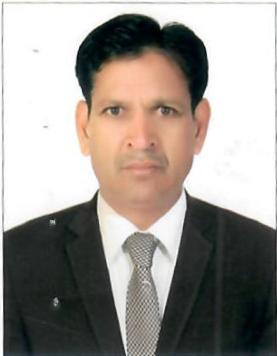 Pro-active and results oriented with over 15 years of broad experience in all aspect of interior fit out, Mep,  interior decoration in multi-cultural environment with leading companies in UAE , Bahrain,  Proven ability to improve operations, Well-disciplined with proven ability to manage multiple project efficiently under extreme pressure while meeting tight deadlines schedules.  Looking for a challenging opportunity with a reputable Company / Group where my skills and experience will have a valuable impact. Specialist in quality checking of entire project. Relationship builder with good interpersonal SkillsQuick learnerSmart workerProfessional from carpenter familyExcellent handling fit out projects.Cambridge middle east interiors llcFeb 2018 –Dec 2019 as site manager Providing support on all materials flow issuesMaking maintenance schedule & arrange permission.Prepares all materials needed in respective areaPresents results to the manager for the daily accomplishmentsArrange the quotation of vendor, suppliers & follow upPrepare daily site progress report & submit to management.Daily Furniture inventory updateAll type of maintenance in charge of over 120 retails.Daily update the workers attendance report.APPApparel GROUP  (JAFZA)2014-2017 as assistant project manager Providing support on all materials flow issuesMaking maintenance schedule & arrange permission.Prepares all materials needed in respective areaPresents results to the manager for the daily accomplishmentsArrange the quotation of vendor, suppliers & follow up Prepare daily site progress report & submit to management.Daily Furniture inventory update All type of maintenance in charge of over 120 retails.Daily update the workers attendance reportBIKRAM INDUSTRIES (Sharjah airport free zone) 2012-2014 as  assistant project manager Arrange  vendors, contractors, suppliers on all levelsAccomplished project/fit out with project managers, engineers & design team.Providing support to purchase & accounts Dpt. Arrange materials and samples boards (all kind materials)Prepare daily site progress report & submit to management.Follow up sample approval, documents submission & approvals etc.Handle many contractors on many projects.Prepare snagging list & short out in time limit.Art Nest Décor Interior Architect project  supervisorSite supervisor-2005-2012Arrange  vendors, contractors, suppliers on all levelsSite supervision in large interior sitesAccomplished project/fit out with project manager, engineers & design team.Self-motivatedArrange materials and samples boards (all kind materials)Work independently and as a teamFollow up engineers & project managers instructionWorked systematically through issues and tasks.Providing support to purchase & accounts Dpt. Prepare daily site progress report & submit to management.Monitoring of traced problems and giving solutions on that issuesHandle exhibition stands , build up – demolition  Presents results to the manager for the daily accomplishmentsAL MAL MEROOUGE   GROUP W.L.L.  Bahrain (Ruling family)August, 1999 - 2005Daily monitoring of finished productMonitoring of time in &  time out of all employeesMaking a transaction to the customer’s/getting their ordersPrepares cash/check voucher and handling of petty cashMaking daily time recordPrepares all materials needed in respective areaMonitors deliveries of materials neededProviding support to purchase & accounts Dpt. Monitors/records traced problems and giving solutions on that issuesPresents results of daily accomplishments Addressing to all  charge hand & foreman   Instruction in marine works & done many projects.EDU  Educational back ground 1990 – senior high school (Arts)Extra Skill -VALID DRIVING LICENSE (UAE & INDIA)Office course (Word, Excel,) Exercised initiative and independent judgment to resolve problemsDesigned comprehensive filing system, reliably filed and retrieved confidential records of employees.Managed all business correspondence related and maintained strict follow up on all the pending matters.PER P  PERSONAL DETAILS: Date Date of birth: 		10/09/1971Nationality: 		INDIAN Marital Status: 	MarriedPersonal Contact	: jagdish-396776@2freemail.com Reference		: Mr. Anup P Bhatia, HR Consultant, Gulfjobseeker.com 0504753686VISA SVISA STATUS:    Grace Period (Ready to join )LANGUAGES KNOWLEDGE:	 Hindi, English Punjabi, Urdu Honest , hard worker & physical fit .I hereby declare that the information furnished above are true and correct to the best of my Knowledge.JAGDISH seA